Publicado en Toledo el 05/12/2023 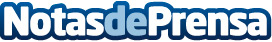 Stefani Vasileva, de Óptica Nueva (Toledo), gana el Concurso de Fotografía de Orduna e-Learning y CioneEn 2023 ha llegado a su IV Edición, con la pretensión de buscar, y encontrando, el lado artístico de la profesión, como demuestra la calidad de las imágenes recibidas, y, por supuesto de las premiadasDatos de contacto:Javier BravoBravocomunicacion+34606411053Nota de prensa publicada en: https://www.notasdeprensa.es/stefani-vasileva-de-optica-nueva-toledo-gana Categorias: Fotografía Imágen y sonido Castilla La Mancha Emprendedores Premios http://www.notasdeprensa.es